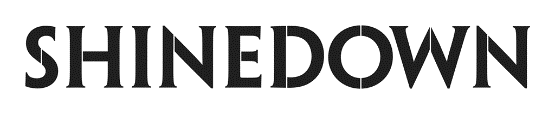 
Multi-platinum band Shinedown have cemented their status as one of the most vital and forward-thinking powerhouses in music, embodying the kind of creative dynamism that transcends boundaries with over 6.5 billion global streams, a record-breaking 21 #1 rock hits, 15 platinum and gold singles, platinum or gold certification for all of their albums, 10 million albums sold worldwide, and major media acclaim. They are known for their timely and honest messages behind their chart-topping songs that resonate with not only their global audience and the rock community, but our culture at large. Their masterfully realized, high-concept 7th studio album Planet Zero (Atlantic Records), produced by Shinedown’s Eric Bass, debuted in the Top 5 on the Billboard 200 and the Official UK Albums Chart, and at #1 on 6 other Billboard charts including Top Album Sales, Top Rock Albums, Top Hard Rock Albums, and Top Alternative Albums. Featuring searing and incisive tracks like their #1 rock singles "Dead Don’t Die" and "Planet Zero", as well as uplifting and unifying songs like the soaring pop-rock anthem and #1 rock hit "Daylight" and fourth #1 rock single and current crossover hit "A Symptom Of Being Human," (Top 15 at Hot AC, Top 12 at Alternative, and impacting at Top 40), Planet Zero boldly confronts the societal forces that perpetuate divisiveness while offering a restorative path forward through empathy and open conversation - ultimately serving as a reminder that it is our human connections that matter the most. After all, it is the band's deep-seated striving for unity that has long been at the heart of their creative output.Shinedown is #1 on Billboard’s Greatest Of All Time Mainstream Rock Artists Chart, after notching the most ever #1s (19) in the history of the Mainstream Rock Songs Chart with a string of consecutive #1 hit singles. Mediabase also cemented Shinedown as the greatest rock band in history with an award for the most No. 1’s, Top 5’s and Top 10’s in Mediabase Active Rock Chart history. The band’s previous studio album, the Gold-certified ATTENTION ATTENTION, also debuted in the Top 5 on the Billboard 200. Its accompanying 2021 feature film, directed by Bill Yukich (Beyoncé, Metallica), is a riveting visual counterpart to the album’s narrative, weaving its 14 songs about the resolve of the human spirit into a provocative and thought-provoking cinematic journey that illuminates yet another dimension of their limitless creativity.  Hailed for their high-octane live shows, explosive rock ‘n’ roll spirit, thought-provoking lyrics, and melodic sensibility, Shinedown continues to engender diehard love from millions of global fans and has racked up countless sold-out arena and amphitheater tours and festival headlining sets propelled by the undeniable power of front man Brent Smith’s voice. Shinedown is Brent Smith [vocals], Zach Myers [guitar], Eric Bass [bass, production], and Barry Kerch [drums].